DOMANDA PER ISCRIZIONE NELL’ELENCO DEI CONSULENTI IN PROPRIETA' INDUSTRIALEAUSL – IRCCS di Reggio Emilia
 c/o Direzione Scientifica
Ufficio Brevetti
viale Umberto I, 50
42123 Reggio EmiliaPEC:contrattiricerca@pec.ausl.re.itIl/La sottoscritto/a…………………………………………………..…….….…………………………Nato/a...................................il……….….……………………………….residente a………………….Via/Piazza………………………………………..................................con studio in………………………..Via/Piazza………………………..…………………………….................................................................................................tel………………….fax…………………..e- mail-……………………….PEC………………….............................................................................................................................Codice fiscale…………………………………partita IVA …………………………................CHIEDEDi essere iscritto/a nell’Albo dei Consulenti in proprietà industriale per la sezione di seguito indicata:sezione 1 - BREVETTI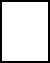 sezione 2 - MARCHIa tal fine, consapevole che ai sensi dell’art. 76 del DPR 28/12/2000 N. 445, le dichiarazioni mendaci, la falsità negli atti e l’uso di atti falsi sono puniti ai sensi del codice penale e delle leggi speciali, ai sensi dell’art. 46 del DPR 445/2000DICHIARA DIessere iscritto all’Albo professionale dei consulenti in proprietà industriale da almeno 8 anni ed avere dato consulenza da almeno tre anni in ambito brevettuale sanitario e/o di ricerca sanitaria   (come da elenco in curriculum degli incarichi ricevuti);essere in regola con l’acquisizione dei crediti riconosciuti per la formazione continua prefigurata dall'Ordine;- essere in regola con i versamenti previdenziali;avere stipulato idonea polizza assicurativa RC terzi i cui estremi verranno comunicati al momento dell'assunzione dell'incarico;assenza di condanne penali ovvero carichi penali pendenti per delitto doloso;assenza di provvedimenti sanzionatori di natura disciplinare;assenza di conflitto d’interesse con l’Azienda incaricante;assenza di cause di incompatibilità di cui al codice deontologico e art 205 del C.P.I. a svolgere prestazioni di assistenza nell’interesse dell’Azienda;- di accettare incondizionatamente tutte le clausole inserite nell’avviso;che i dati dichiarati sono veritieri;di accettare il fatto che la richiesta di partecipazione all’avviso e l’inserimento nell’Elenco non vincola in alcun modo l’Azienda al conferimento degli incarichi;di mantenere il segreto professionale ai sensi dell'art.206 C.P.I.di autorizzare l’Azienda USL, ai sensi e per gli effetti del GDPR n.679 del 2016, al trattamento dei propri dati personali, anche a mezzo di strumenti informatici, nell’ambito dei procedimenti per i quali la presente dichiarazione viene resa.Allega:curriculum;copia documento di riconoscimento in corso di validità.Data………………..Firma……………………………………………